ACA 3 Partner ProblemsPartner 1:  ____________________________ 		Partner 2:  _________________________Work each problem in your column.  For each problem number, your solution should match your partner’s solution.1Solve:   7x – 2(4x – 3) = 21Solve:         5x – 3(4x – 6) = -102Determine the number of solutions:             2(2x + 3) – 2x = 7x + 6 – 5x2Determine the number of solutions:             2(3x – 4) = 4x – 8 + 2x3Solve the absolute value equation              |x – 1| – 6 = -3 3Solve the absolute value equation              |x – 1| – 9 = -64Write the equation, in slope-intercept form, of the equation through the points (2, -6) and (8, -3)4Write the equation, in slope-intercept form, of the equation through the points(12, -1) and (6, -4)5Find the intercepts:   4x – 3y = 12   x-intercept: _____         y-intercept:  ______5Find the intercepts:   8x – 6y = 24   x-intercept: _____      y-intercept:  ______6Are the lines perpendicular?          y = 2x – 6      y + 5 = -2(x + 3)6Are the lines perpendicular?         y = 3x + 5    3x + y = 7 7Are the lines perpendicular?7Are the lines perpendicular?8Determine the linear function that best fits the data: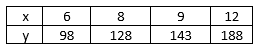 8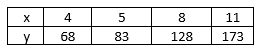 Determine the linear function that best fits the data:9Solve the system of equations:
   5x + 3y = -6   2x + 6y = 49Solve the system of equations:
   3x + 6y = 2   2x + 12y = 1210Determine the number of solutions:10Determine the number of solutions:11A population begins at 6150 and grows at a rate of 2.5%.  What is the population after 3 years?  11A population begins at 6000 and grows at a rate of 2.5%.  What is the population after 4 years?  12Simplify:
 (-4x – 2) – (-4x2 + 5x + 4) 12Simplify:      (-3x – 1) – (-4x2 + 6x + 5)  